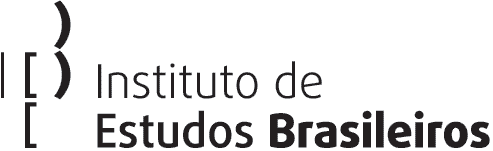 Ilma. SenhoraProfa. Dra. Sandra Margarida NitriniMD. Diretora do Instituto de Estudos Brasileiros – IEB/USPINSCRIÇÃO NºVenho requerer minha inscrição no Concurso de Títulos e Provas a fim da obtenção do Título de Livre Docente -junto à área de Estudos Brasileiros- no eixo temático “Desenvolvimento e Desenvolvimentismo no Brasil”.Atendendo ao disposto no Edital IEB Nº 03/ 2016, publicado no Diário Oficial de 30 de março de 2016, apresento 10 (dez) exemplares de Memorial circunstanciado, nos quais estão referenciadas as documentações comprobatórias (uma cópia anexa). Nesses termos, peço deferimento,                                                          (assinatura)                                    Data:        /        /NomeNomeNomeData de nascimentoNatural deNatural deResidente a Residente a Residente a BairroBairroBairroCidadeEstadoCepTelefone fixoTelefone celularTelefone celulare-maile-maile-mail